GMINNY KONKURS PIOSENKI I PIEŚNI PATRIOTYCZNEJ„Razem dla Niepodległej –Bojano 2017”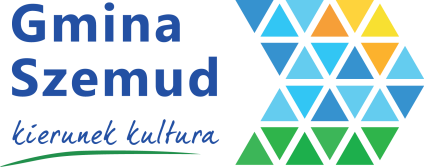 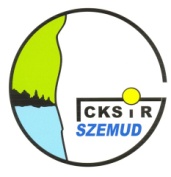 REGULAMIN1.Organizatorem konkursu jest  Gminne Centrum Kultury, Sportu i Rekreacji w Szemudzie oraz     Szkoła Podstawowa w Bojanie.2.Konkurs odbywać się będzie pod patronatem Wójta Gminy Szemud.3.Celem Konkursu jest: - Umożliwienie mieszkańcom gminy Szemud prezentacji umiejętności wokalnych,-  wspieranie wychowania patriotycznego młodego pokolenia poprzez formy aktywności      artystycznej,- przywrócenie naszej zbiorowej pamięci polskich pieśni patriotycznych,- pamięć o wydarzeniach, które zmieniły losy naszej Ojczyzny. 4.Kategorie wiekowe (soliści i zespoły):- przedszkole- klasy I-III SP- klasy IV – VII SP- klasy gimnazjalne- młodzież starsza (do 25 lat)- dorośli i seniorzy Uwaga: zespoły (max 6 osób) 5. Zgłoszenia do  udziału w konkursie przyjmowane będą do dnia 31 października 2017 r.   na adres mailowy poczta@zsbojano.pl lub fax pod nr (58) 676 – 03 – 85 w.20    Dzieci w wieku przedszkolnym oraz uczniów do konkursu zgłaszają tylko  nauczyciele.   Zgłoszenia przyjmowane będą na karcie zgłoszeń stanowiącej załącznik do regulaminu   do zgłoszenia należy załączyć zgodę na przetwarzanie danych osobowych  i wykorzystania   wizerunku.-  uczestnicy w kategorii wiekowej przedszkole i klasy I – III SP wykonują JEDNĄ piosenkę,-  pozostałe kategorie wiekowe wykonują OBOWIĄZKOWO  DWIE piosenki lub pieśni                              o charakterze patriotycznym , jedną a' capella, drugą z towarzyszeniem   instrumentalnym.    -  przedszkola i szkoły podstawowe mogą zgłosić max 2 solistów w każdej z kategorii (szkoły       mogą przeprowadzić swoje wewnętrzne eliminacje),-  prezentacja utworów ma się odbywać wyłącznie w języku polskim 6. Sprawy organizacyjne:  - podkładem muzycznym może być:  - akompaniament instrumentalny „na żywo”.  - nagranie na płycie CD w formacie AUDIO  - nagranie na pendrive  - niedopuszczalne jest nagranie z wykorzystaniem chórów lub drugiego głosu.  - organizatorzy konkursu zapewniają nagłośnienie, pianino elektryczne, odtwarzacz CD oraz      komputer.6.Termin konkursu:Konkurs odbędzie się w dniu  10  listopada 2017 r. (w piątek ) o godz. 10.00w Gminnej Hali Sportowej  w Bojanie7.Kryterium oceny stanowić będzie:- dobór repertuaru- interpretacja utworów- wrażenie artystyczne- muzykalność i warunki głosowe wykonawców- ogólne wrażenie8.Nagrody:- nagroda specjalna – występ podczas koncertu „Dla Niepodległej” - nagrodzone zostaną trzy pierwsze miejsca w poszczególnych kategorii wiekowej-wszyscy wykonawcy otrzymają pamiątkowe  dyplomy.9.Organizatorzy zastrzegają sobie prawo do zmiany regulaminu.10.Uwaga: Organizator nie zapewnia dowozu oraz nie zwraca kosztów podróży.11. Informacji dodatkowych udzielają:Aleksandra Perz – Specjalista d.s. organizacji imprez kulturalnych 601 711 181Sekretariat Szkoły Podstawowej  w Bojanie tel. 58 676 03 85Dofinansowano ze środków Programu WieloletniegoNIEPODLEGŁA na lata 2017-2021 w ramach Programu Dotacyjnego                   „Niepodległa”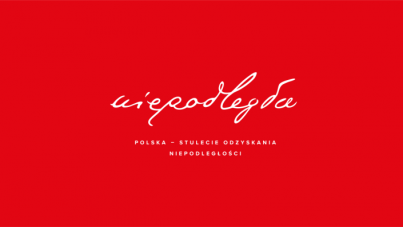 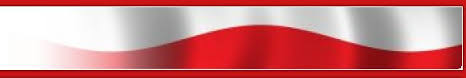 